The Commonwealth of Massachusetts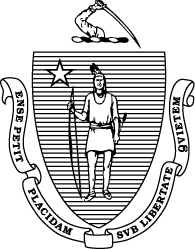   IN THE YEAR TWO THOUSAND AND SIXTEENAN ACT MAKING APPROPRIATIONS FOR THE FISCAL YEAR 2017 TO PROVIDE FOR SUPPLEMENTING CERTAIN EXISTING APPROPRIATIONS AND FOR CERTAIN OTHER ACTIVITIES AND PROJECTS.Whereas, the deferred operation of this act would tend to defeat its purposes, which are forthwith to make supplemental appropriations for fiscal year 2017 and to make certain changes in law, each of which is immediately necessary to carry out those appropriations or to accomplish other important public purposes, therefore it is hereby declared to be an emergency law, necessary for the immediate preservation of the public convenience.Be it enacted by the Senate and House of Representatives in General Court assembled, and by the authority of the same, as follows:SECTION 1. To provide for supplementing certain items in the general appropriation act and other appropriation acts for fiscal year 2017, the sums set forth in sections 2 and 2E are hereby appropriated from the General Fund unless specifically designated otherwise in this act or in those appropriation acts, for the several purposes and subject to the conditions specified in this act or in those appropriation acts, and subject to the laws regulating the disbursement of public funds for the fiscal year ending June 30, 2017.  These sums shall be in addition to any amounts previously appropriated and made available for the purposes of those items.SECTION 2.JUDICIARYCommittee for Public Counsel Services0321-1510		$42,000,000EXECUTIVE OFFICE FOR ADMINISTRATION AND FINANCEReserves1599-6903		$14,962,4811599-3384		$8,000,000Human Resources Division1750-0100		$280,000EXECUTIVE OFFICE OF HOUSING AND ECONOMIC DEVELOPMENTDepartment of Housing and Community Development7004-0101		$ 26,039,5657004-0108		$2,500,000EXECUTIVE OFFICE OF HEALTH AND HUMAN SERVICESOffice of the Secretary4000-0700		$112,700,000Department of Transitional Assistance4405-2000		$ 3,222,0024408-1000		$ 1,925,309Department of Public Health4512-0200		$ 1,000,000SECTION 2A.  To provide for certain unanticipated obligations of the commonwealth, to provide for an alteration of purpose for current appropriations, and to meet certain requirements of law, the sums set forth in this section are hereby appropriated from the General Fund unless specifically designated otherwise in this section, for the several purposes and subject to the conditions specified in this section, and subject to the laws regulating the disbursement of public funds for the fiscal year ending June 30, 2017.  EXECUTIVE OFFICE FOR ADMINISTRATION AND FINANCEReserves1599-0054	For a reserve for costs of the investigation and response related to the allegations of misconduct at the former state drug laboratories located in Amherst and Jamaica Plain, Massachusetts, the Dr. William A. Hinton Laboratory at the State Laboratory Institute; provided, that the secretary of administration and finance may transfer funds from this item to state agencies, as defined in section 1 of chapter 29 of the General Laws, and to municipalities for this purpose	$4,000,0001599-8910	For a reserve to remediate identified and approved deficiencies incurred by the Sheriffs of the Commonwealth	$28,047,2821599-1973	For the cost of hired and leased equipment, vehicle repair and sand, salt and other control chemicals used for snow and ice control	$30,000,000Commonwealth Transportation Fund	 100 %1599-6732	For a reserve for the public employee retirement administration commission for a period of 3 fiscal years for the following purposes: (i) to audit other postemployment benefits trust funds or other similar funds of certain cities and towns as otherwise provided by law; and (ii) to evaluate the retiree health care cost valuation of cities and towns; provided, that funds from this item shall be used by the commission in accordance with section 21 of chapter 32 of the General Laws and section 20 of chapter 32B of the General Laws, respectively; and provided further, the funds appropriated in this item shall not revert but shall be made available for these purposes through June 30, 2019 	$65,000SECTION 2E.  EXECUTIVE OFFICE OF HEALTH AND HUMAN SERVICESDepartment of Public Health1595-4510		$4,000,000SECTION 3. Item 9110-1630 of section 2 of chapter 133 of the acts of 2016 is hereby amended by inserting, after the words, “case management services and the administration of the home care program,” the following words:- ; provided further, that the secretary of elder affairs may transfer funds appropriated in this item to item 9110-1500 for the provision of enhanced home care services. SECTION 4. Said 9110-1630 of said section 2 is hereby further amended by striking out the words,                         “General Fund……………………..98.5%                        Community First Trust Fund . . . .  1.5%”  and inserting in place thereof the following words:-                        General Fund……………………..94.6%                        Community First Trust Fund . . . .  5.4%  SECTION 5. Item 1050-0140 of said section 2 is hereby amended by adding the following words:- ; provided, that the Massachusetts gaming commission shall reimburse the General Fund for payments made under this item.SECTION 6. Notwithstanding section 11 of chapter 211D, as amended by section 119 of chapter 46 of the acts of 2015, or any other general or special law to the contrary, for district court cases, children in need of services cases, children and family law cases and care and protection cases the rate of compensation in fiscal year 2017 shall be $50 per hour for fiscal year 2017.SECTION 7. Notwithstanding any general or special law to the contrary, the secretary of health and human services, with the written approval of the secretary of administration and finance, may authorize transfers of surplus among items 4000-0320, 4000-0430, 4000-0500, 4000-0600, 4000-0640, 4000-0700, 4000-0875, 4000-0880, 4000-0885, 4000-0940, 4000-0950, 4000-0990, 4000-1400, 4000-1420 and 4000-1425 of the General Appropriations Act for the fiscal year 2017, for the purpose of reducing any deficiency in these items, but any such transfer shall be made not later than September 1, 2017.